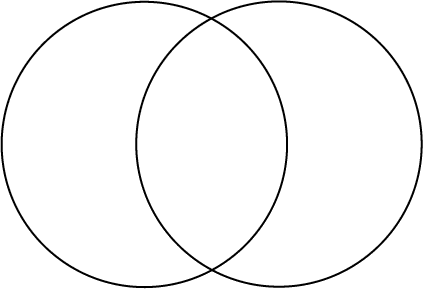 QUESTIONPROKARYOTESEUKARYOTESDoes it have a nucleus?Does it have membrane-bound organelles?Does it have a cell membrane?Does it have DNA?Does it have cytoplasm?Does it have ribosomes?Does it have cell walls?When did it evolve?Is it simple or complex?Is it smaller or bigger in size of the two?Is it multicellular, unicellular, or both?